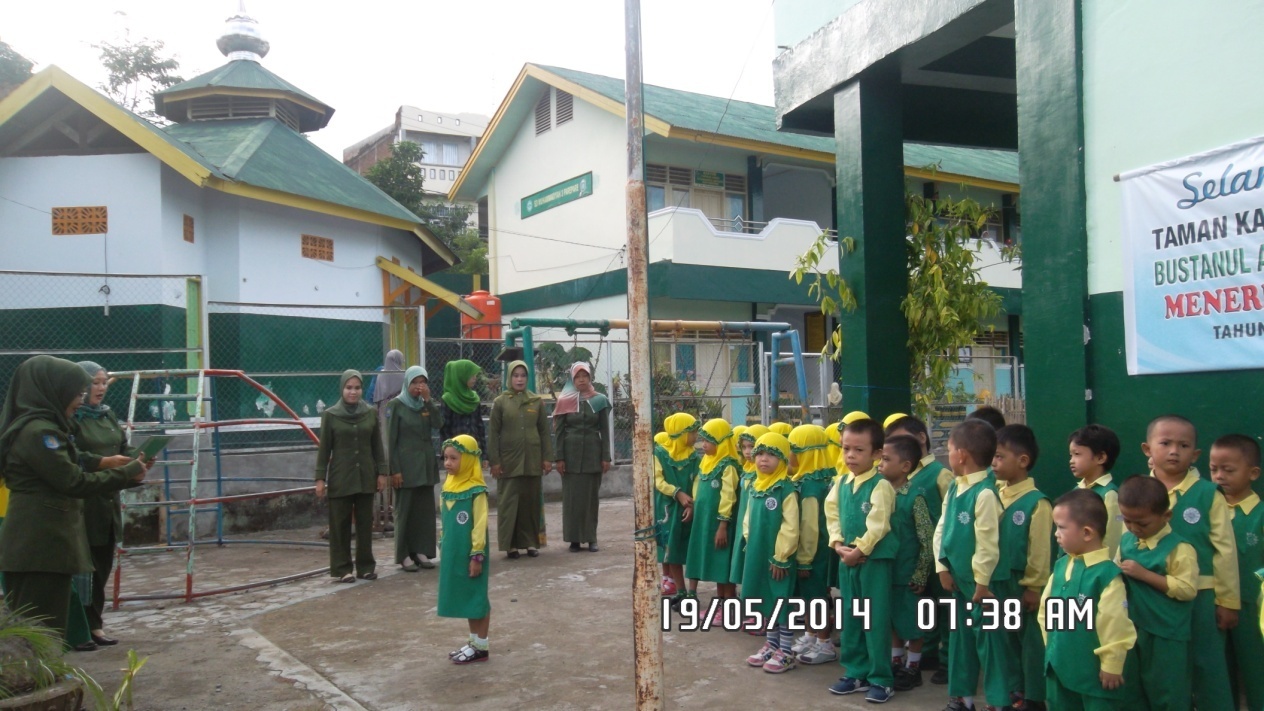 Anak-anak upacara di halaman Tk. Aisyiyah 2 Parepare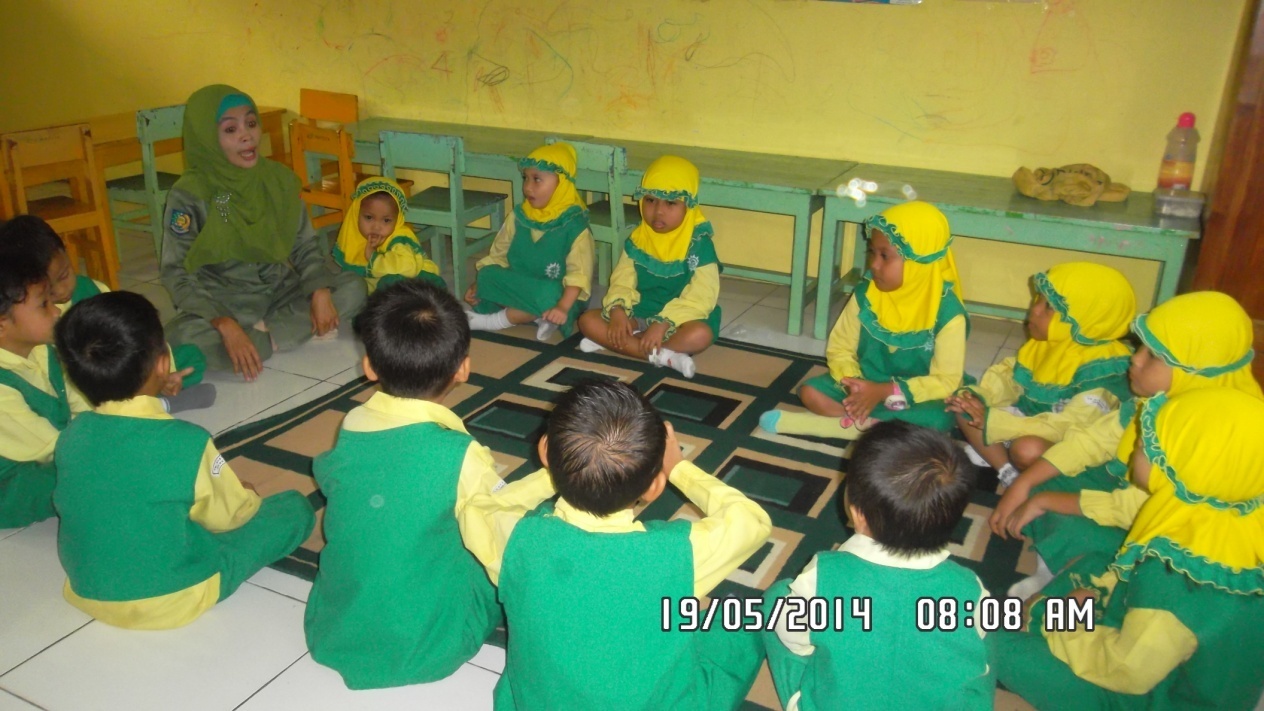 Anak- anak berdoa sebelum jam pelajaran dimulai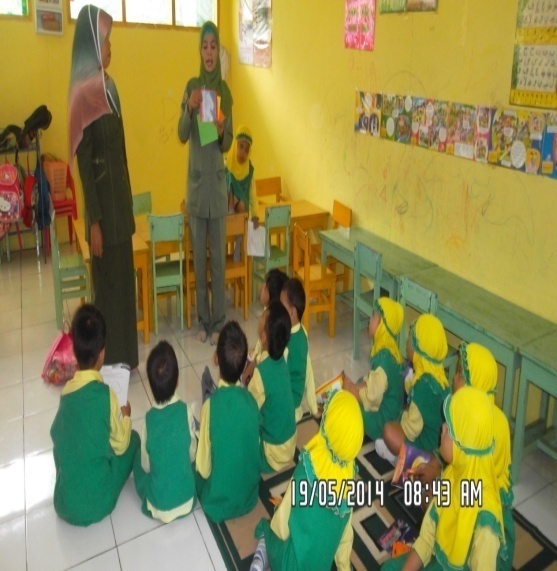 Ibu guru memperlihatkan gambar 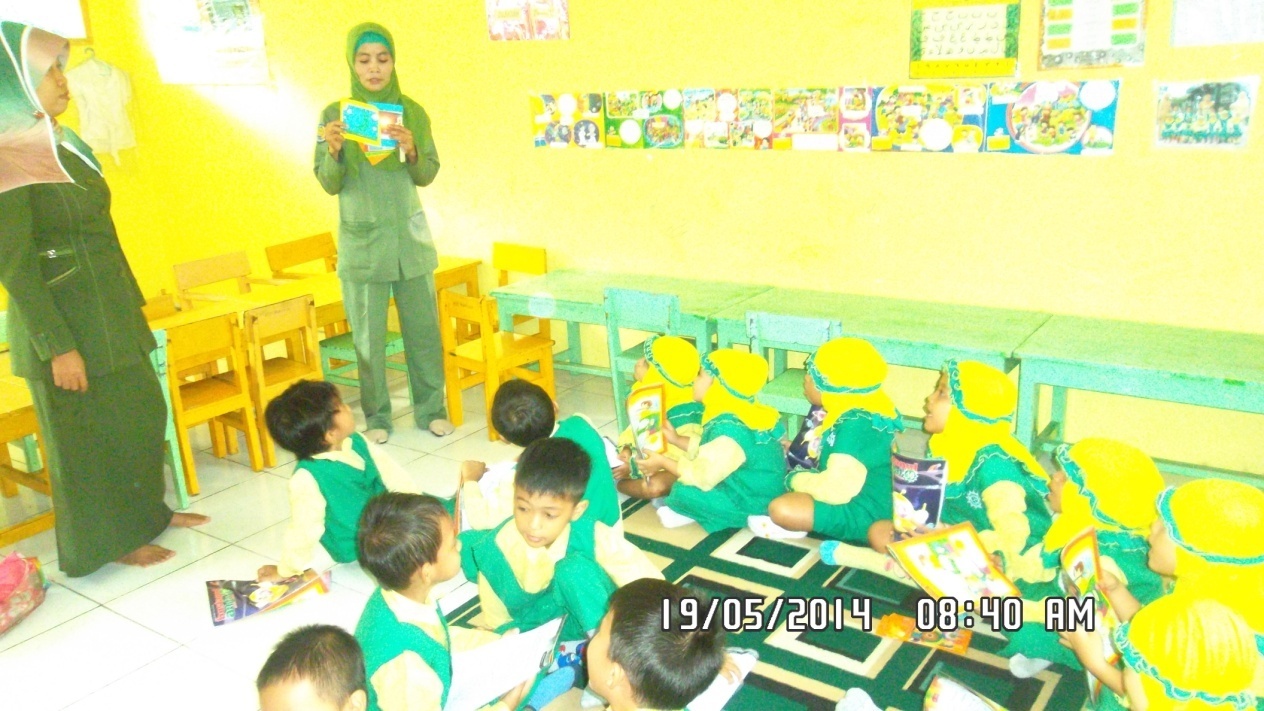 ibu guru bercerita dengan media gambar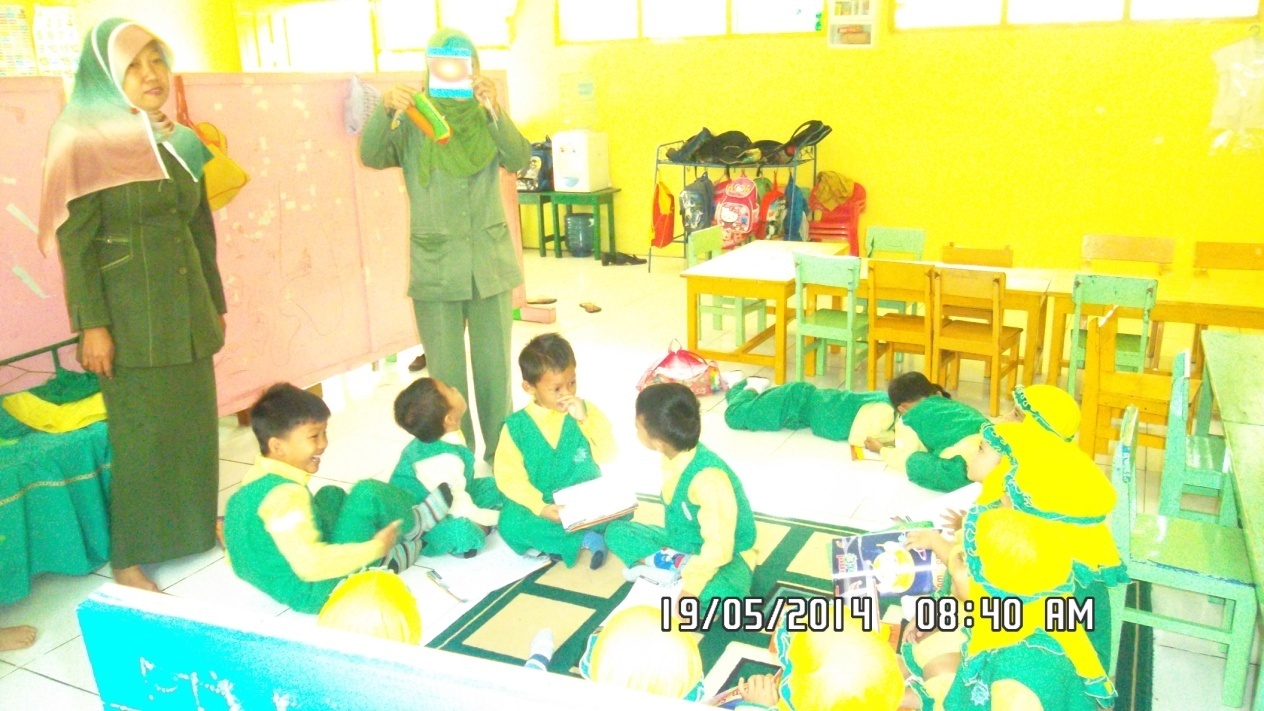 Ibu guru bercerita anak mendengar 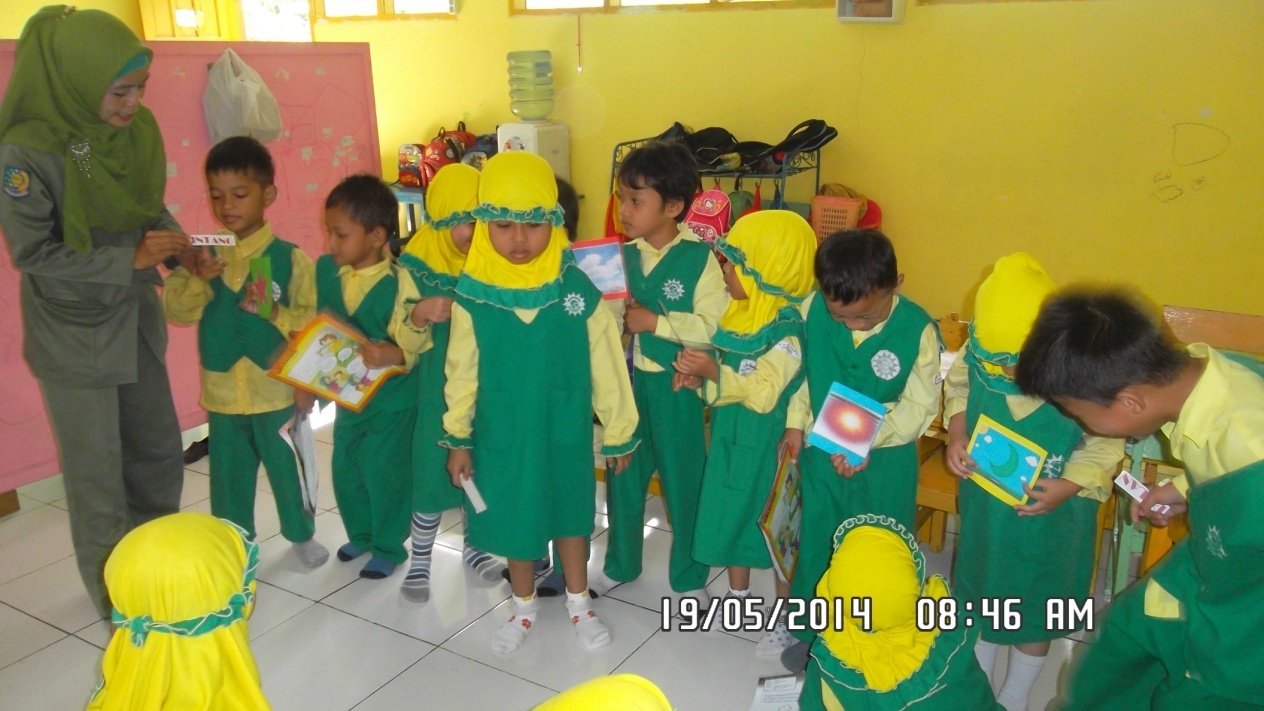 Anak menceritakan kembali cerita secara urut yang telah didengar/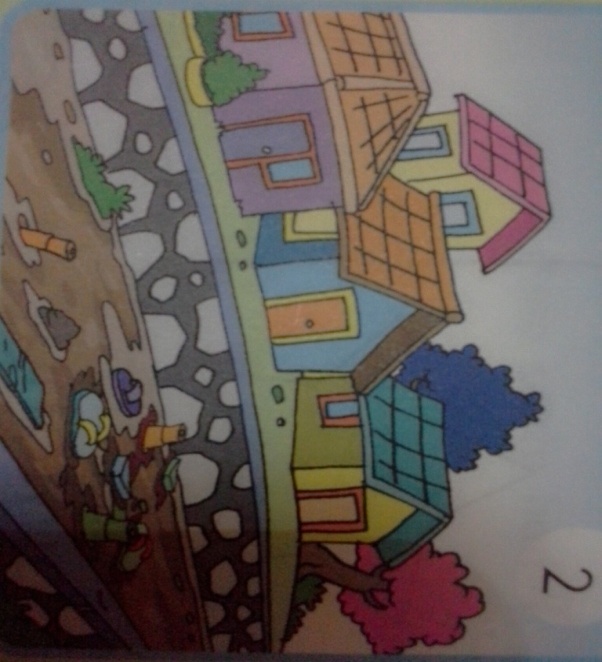 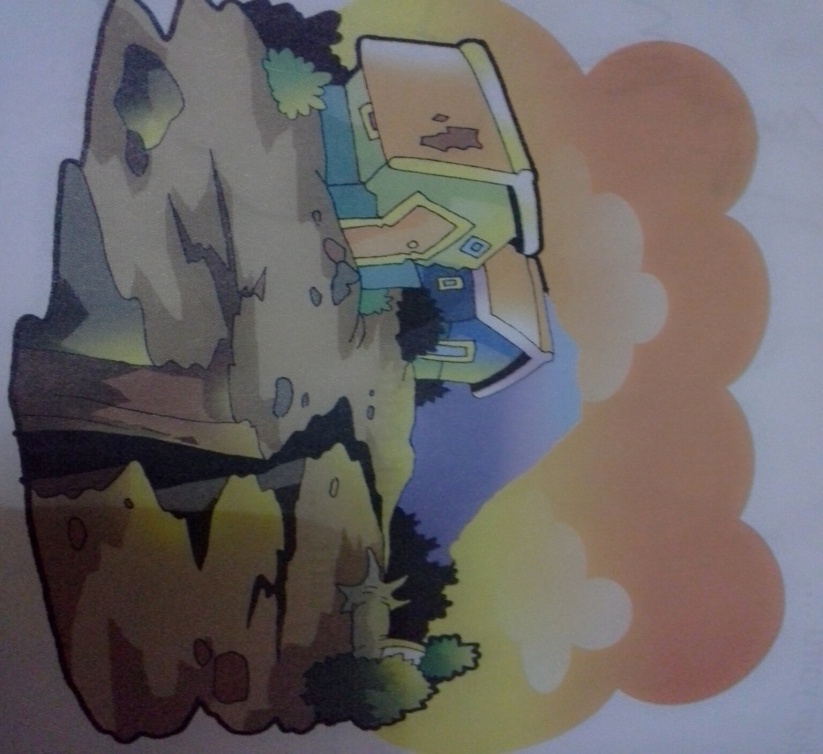 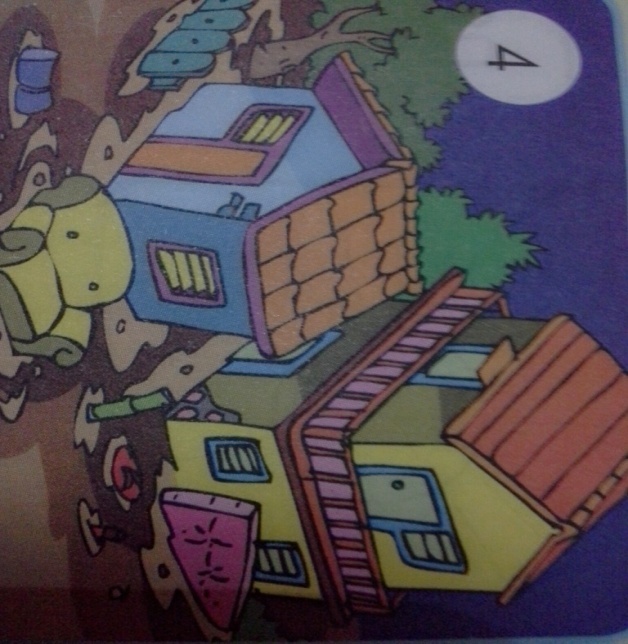 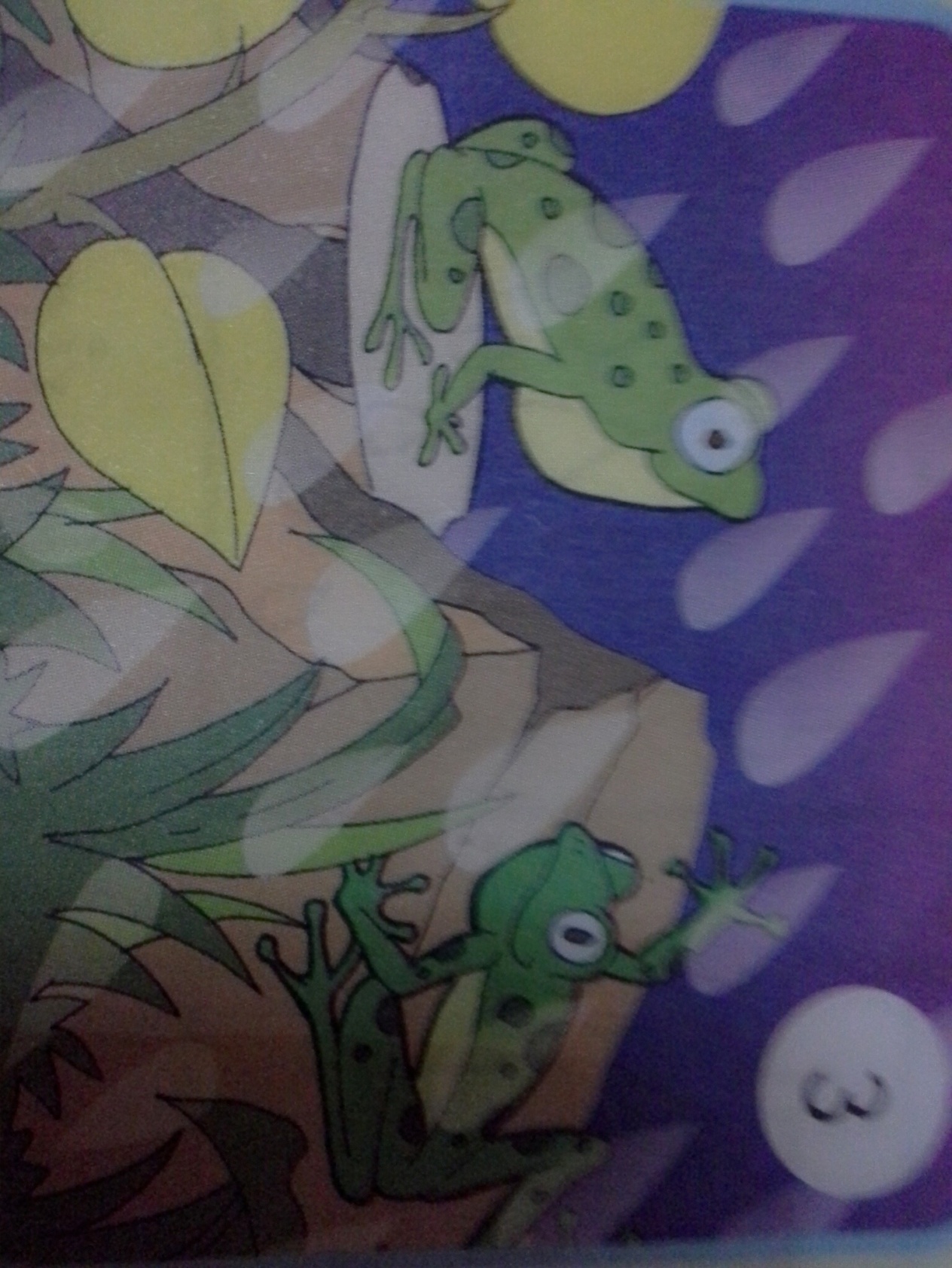 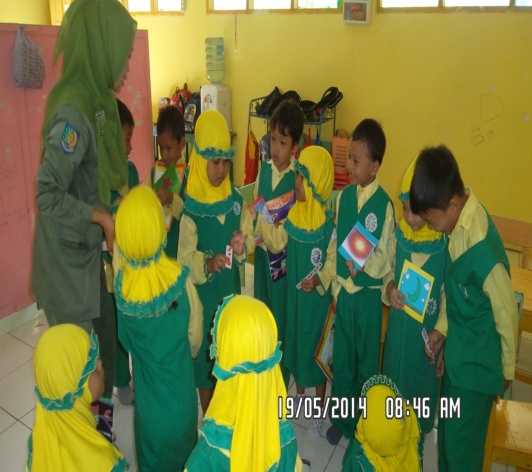 